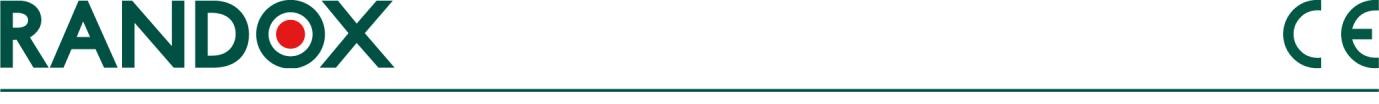                     HƯỚNG DẪN SỬ DỤNGNỘI KIỂM CK-MBMÃ SẢN PHẨM: CK1212	              LOT: Xem trên lọ thuốcĐÓNG GÓI: 10 x 2 ml	              HẠN SỬ DỤNG: Xem trên lọ thuốcMỤC ĐÍCH SỬ DỤNGSản phẩm này được sử dụng để kiểm soát chất lượng các xét nghiệm Nước tiểu trên các hệ thống máy xét nghiệm sinh hóa. Nội kiểm phân tích Nước tiểu dùng để kiểm soát độ chính xác.CHUẨN BỊ SỬ DỤNGMở nắp lọ cẩn thận, tránh làm hao hụt hóa chất trong lọ, hoàn nguyên với chính xác 2ml nước cất. Đóng nắp và để yên trong 15 phút. Xoáy lọ nhẹ nhàng để mẫu được hòa tan hoàn toànĐỘ ỔN ĐỊNHCHƯA MỞ NẮP:  Bảo quản trong tủ lạnh ở  +2°C to +8°C.  Sản phẩm ổn định đến hết hạn sử dụng.MỞ NẮP: Sau khi hoàn nguyên CK-MB bền trong huyết thanh 5 ngày ở nhiệt độ +4°C, 8 giờ ở +25°C và 4 tuần ở –20oC khi đóng băng 1 lần. THẬN TRỌNG VÀ CẢNH BÁO AN TOÀNChỉ sử dụng trong chẩn đoán trong ống nghiệm. Không hút pipette bằng miệng. Thực hiện các biện pháp phòng ngừa thông thường để xử lý thuốc thử trong phòng thí nghiệm.Nguồn gốc nguyên liệu từ người, đã được thử nghiệm ở giai đoạn hiến máu là âm tính với kháng thể Vi rút suy giảm miễn dịch ở người (HIV1, HIV2), kháng nguyên Viêm gan siêu vi B (HbsAg) và kháng thể Viêm gan Siêu vi C (HCV). Các phương pháp thử nghiệm dùng cho việc sàng lọc này là phương pháp đã được FDA chấp thuận. Tuy nhiên, vì không có phương pháp nào có thể đảm bảo hoàn toàn về sự vắng mặt của các tác nhân lây nhiễm, mẫu  này và tất cả các mẫu bệnh phẩm nên được xử lý như thể có khả năng lây truyền bệnh truyền nhiễm và xử lý phù hợp.Sản phẩm này chỉ được sử dụng trong ống nghiệm.